«ИПО-1»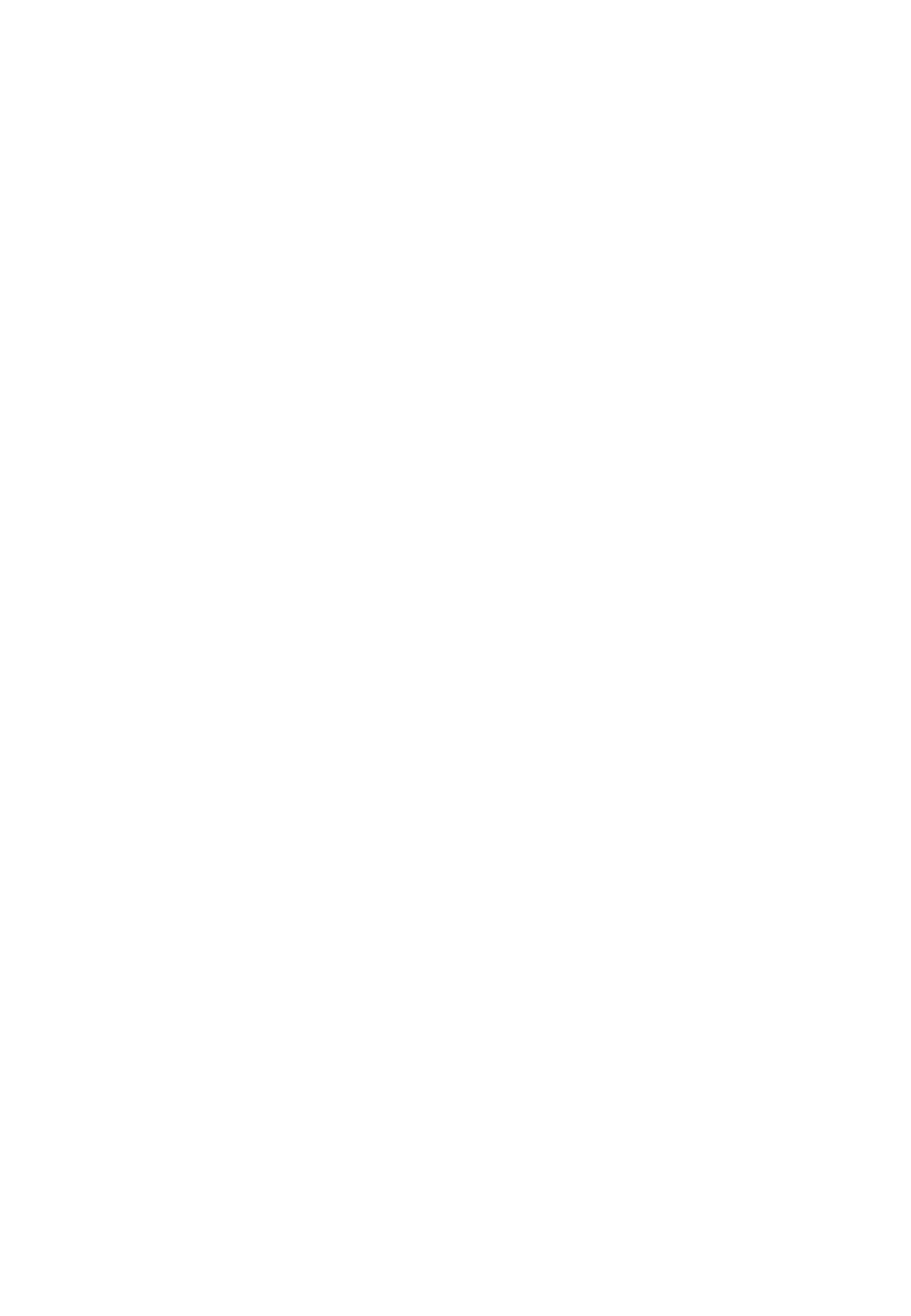 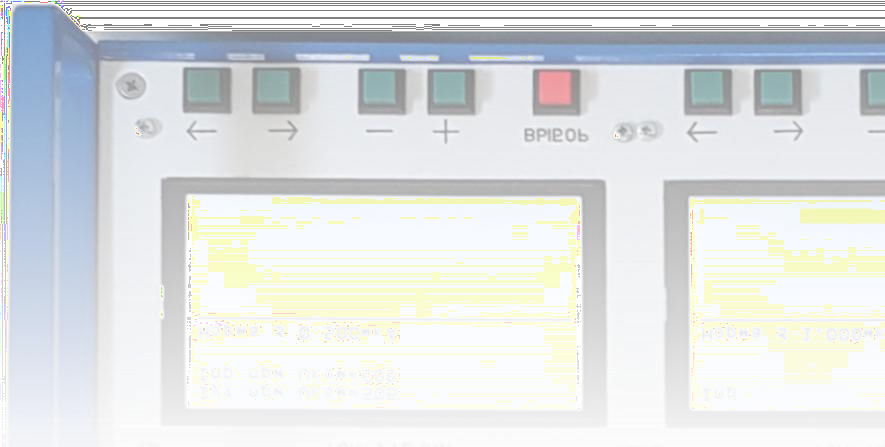 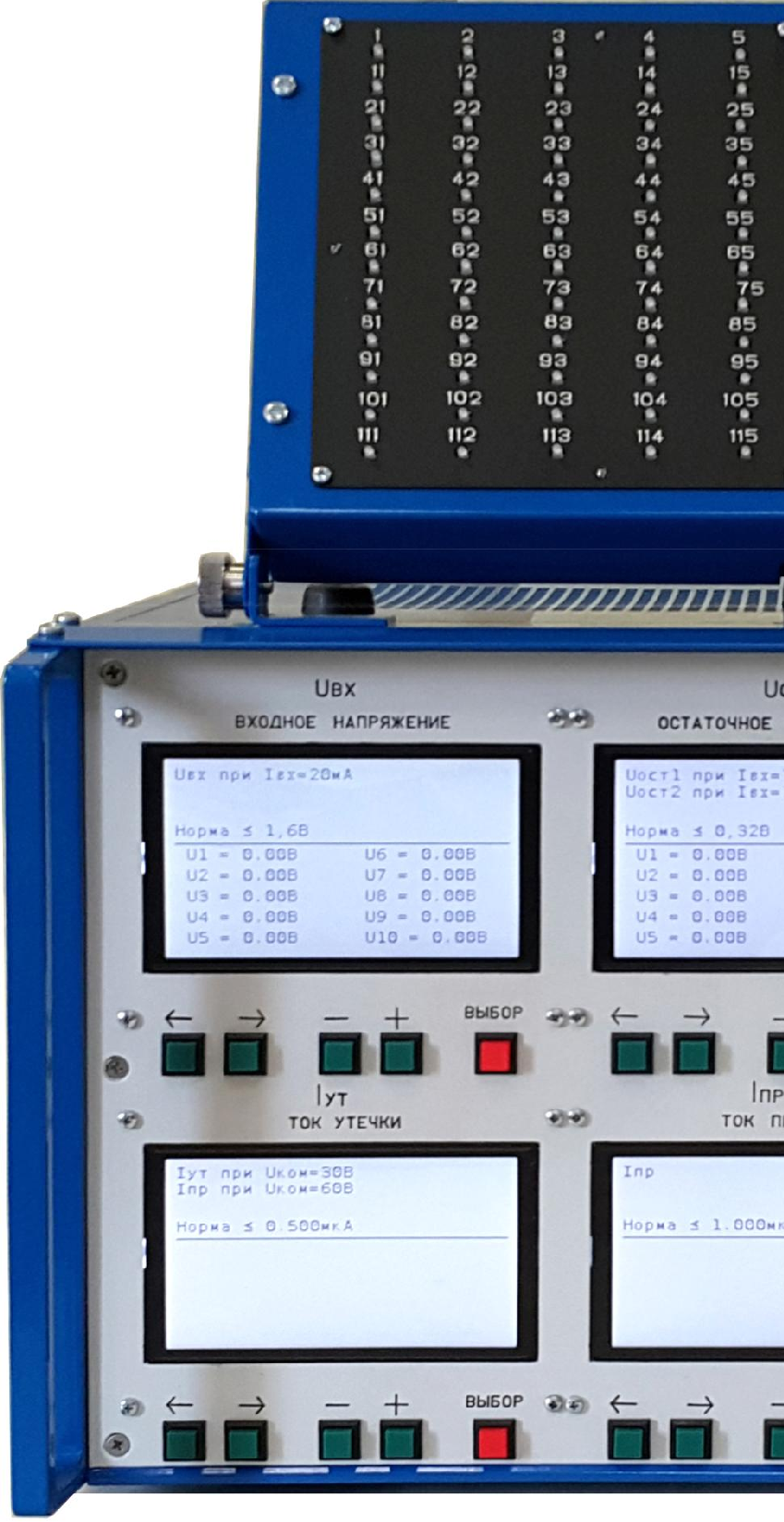 Измеритель параметров оптроновОбзорИзмеритель параметров оптронов ИПО-I является автоматизированной измерительной системой и предназначен для замера и визуального наблюдения параметров и технических характеристик оптронов припроведении испытаний в соответствии с ГОСТ 24613.0., а именно:входное напряжение Uвх в соответствии с ГОСТ 24613.3,выходное остаточное напряжение Uост в соответствии с ТТО.012.076,ток утечки на выходе	Iут вых в соответствии с ГОСТ 24613.2.ИПО-1 позволяет проводить измеренияпри организации климатическихиспытаний на воздействие тепла и холода.Прибор соответствует требованиям ГОСТ 22261, ГОСТ 24613.0, ГОСТ12.1.030, ГОСТ 12.2.007.0 и ПУЭ«Правила устройства электроустановок.Издание 7».Индикация годен/бракБлокпроцессораАЦПЗадание режимовВвод данныхУсиление и фильтрацияБлок коммутации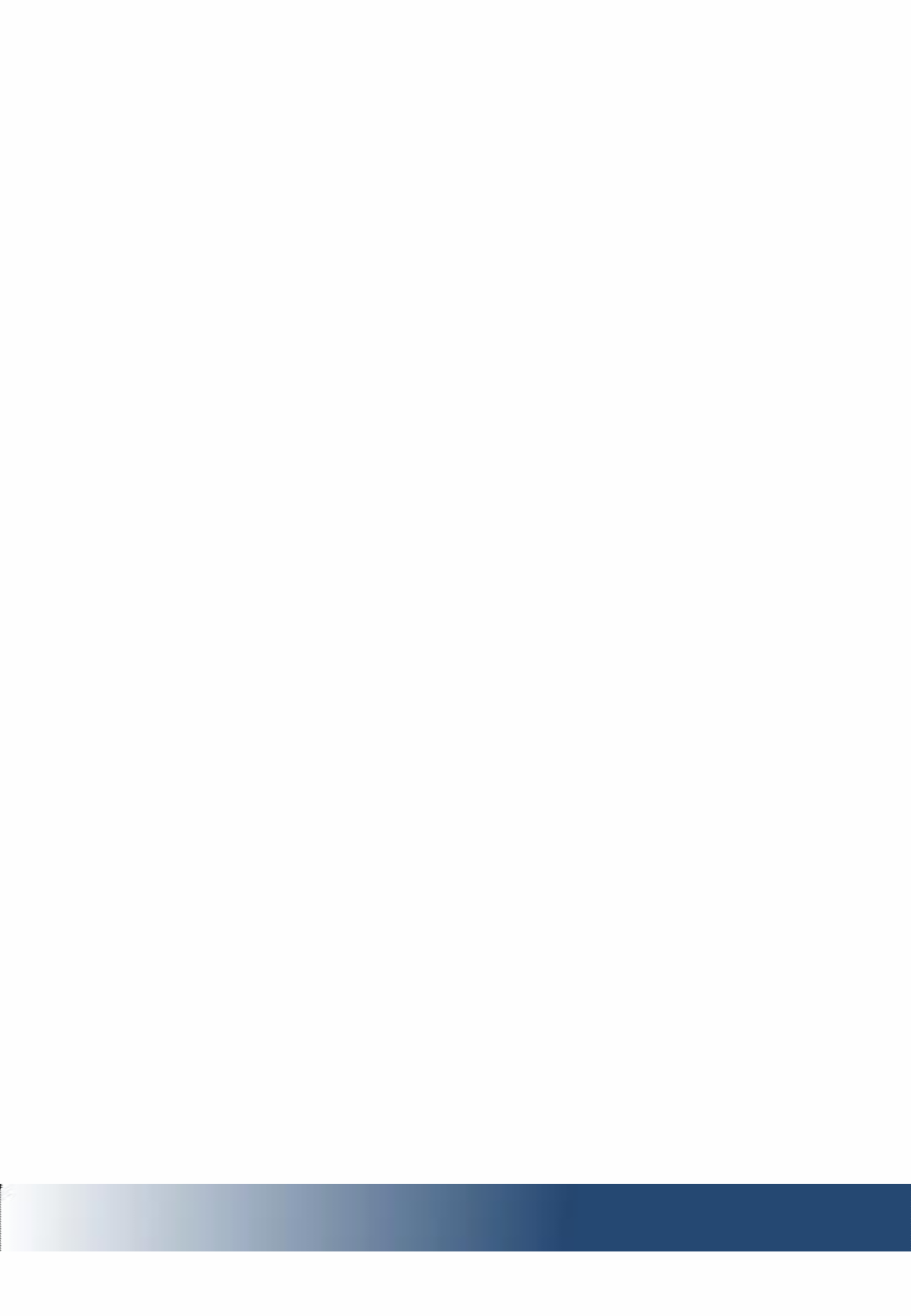 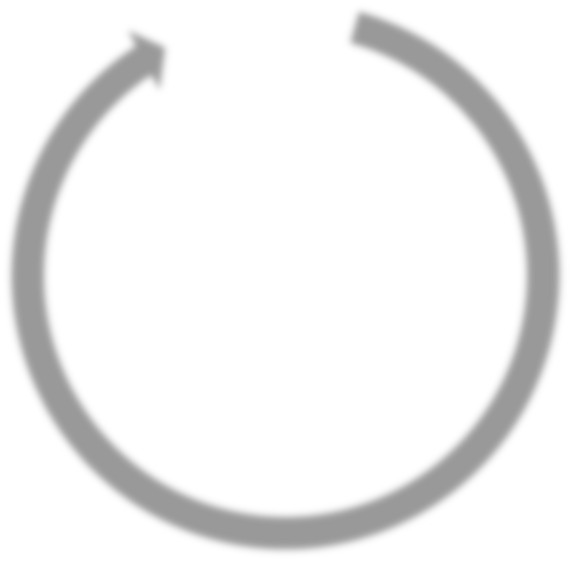 АО «Оптрон»Конструкция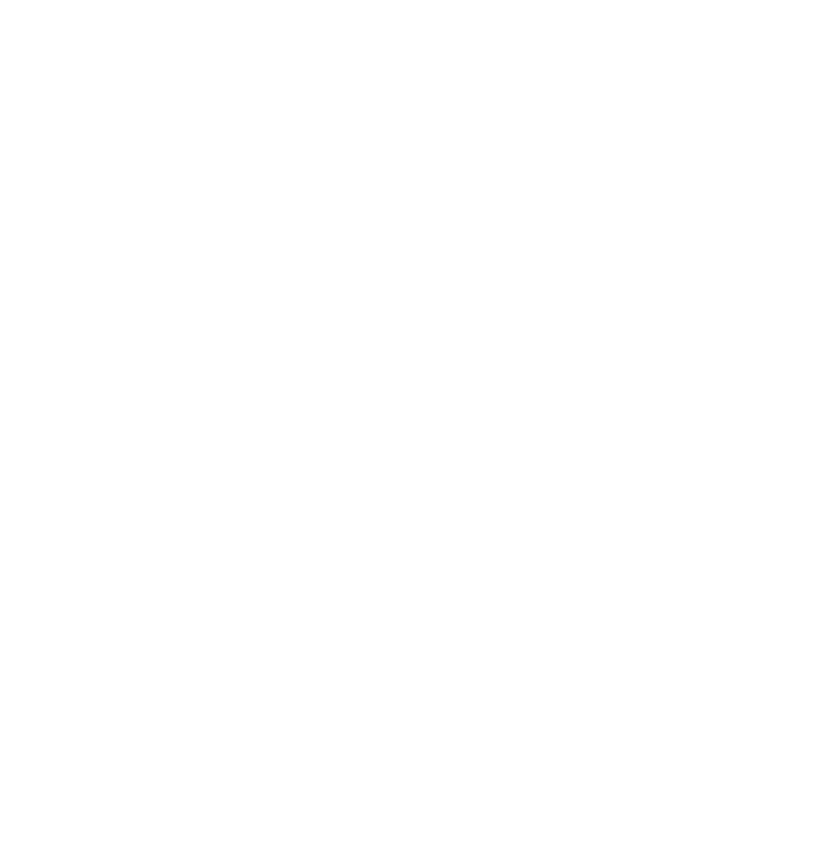 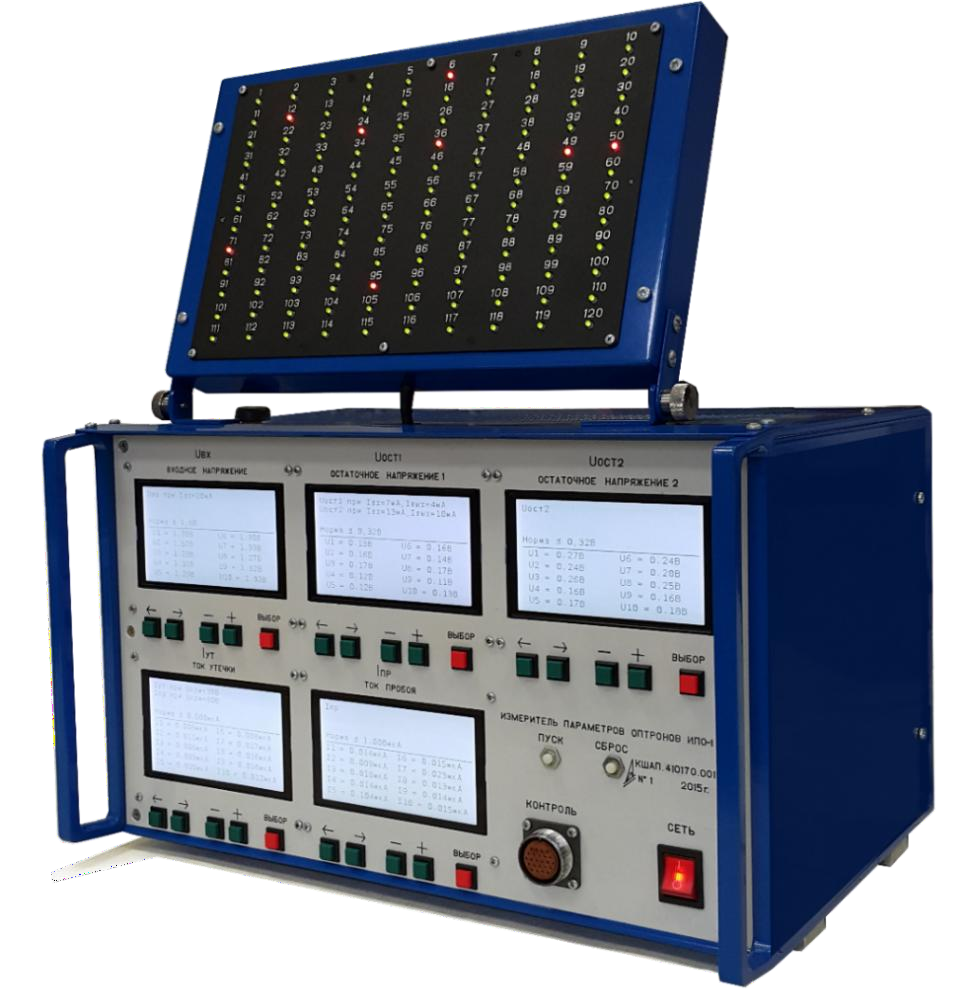 Прибор обеспечен автоматической цифровой индикацией на дисплеях, а также светодиодным информационным табло, отображающим соответствие или превышение заданных требований параметров и технических характеристик до 120 одновременно испытуемых оптронов. Задействован вывод информации об измерениях на ПК.Параметры:Питание 220 В 10 %,частота 50 Гц 2,5 %.Потребляемая мощность 35 Вт.Габаритные размеры — 490х360х450 мм.Вес- 16,5 кг.ИПО-1, созданный для устранения «узкого места» (bottleneck) на операции измерения параметров оптронов, производимых АО «Оптрон», в полной мере с незначительными доработками можно применять для измерения значений характеристик диодов, транзисторов, стабилитронов и другихполупроводниковых приборов, в т.ч. и в бескорпусном исполнении.АО «ОптронАО «Оптрон»Диапазон измеренияДиапазон измеренияНаименование параметра,ед. измерения параметраПогрешность измеренияНаименование параметра,ед. измерения параметране менеене болееВходное напряжение Uвх, В02,54 %Выходное остаточное напряжение Uост1, В02,54 %Выходное остаточное напряжение Uост2, В02,54 %Ток утечки Iут, мкА0200-500 нА — 10 %;0,5-20 мкА — 5 %Ток пробоя Iпр, мкА0200-500 нА — 10 %;0,5-20 мкА — 5 %